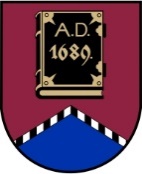 LATVIJAS REPUBLIKAALŪKSNES NOVADA PAŠVALDĪBANodokļu maksātāja reģistrācijas kods 90000018622DĀRZA IELĀ 11, ALŪKSNĒ,  ALŪKSNES NOVADĀ, LV – 4301, TĀLRUNIS 64381496,  64381150, E-PASTS: dome@aluksne.lvA/S „SEB banka”, KODS: UNLALV2X, KONTS Nr.LV58UNLA0025004130335SAISTOŠIE NOTEIKUMI Alūksnē2019. gada 26. septembrī						                       Nr. /2019APSTIPRINĀTIar Alūksnes novada domes26.09.2019. lēmumu Nr. 	          (protokols Nr. 11,.punkts)Par materiālo atbalstu bāreņiem un bez vecāku gādības palikušiem bērniem un audžuģimenēmIzdoti saskaņā arlikuma “Par pašvaldībām” 43. panta trešo daļu, likuma “Par palīdzību dzīvokļajautājumu risināšanā” 25.2 panta pirmo unpiekto daļu, Ministru kabineta 2005. gada 25. novembra noteikumu Nr. 857 “Noteikumi parsociālajām garantijām bārenim un bezvecāku gādības palikušajam bērnam, kurš irārpusģimenes aprūpē, kā arī pēc ārpusģimenesaprūpes beigšanās” 27., 30., 31., 31.1 punktuun Ministru kabineta 2018. gada 26. jūnijanoteikumu Nr. 354 “Audžuģimenes noteikumi”77., 78. punktuVISPĀRĪGIE NOTEIKUMISaistošie noteikumi (turpmāk – noteikumi) nosaka Alūksnes novada pašvaldības sniegtā materiālā atbalsta veidus, apmēru un saņemšanas kārtību bāreņiem, bez vecāku gādības palikušiem bērniem un audžuģimenēm, kā arī pieņemtā lēmuma apstrīdēšanas un pārsūdzības kārtību.Pēc pilngadības sasniegšanas bārenim vai bez vecāku gādības palikušam bērnam, par kura ārpusģimenes aprūpi lēmumu ir pieņēmusi Alūksnes novada bāriņtiesa, ir tiesības saņemt šo noteikumu 5. punktā noteikto materiālo atbalstu.Audžuģimenei, kurai ar bāriņtiesas lēmumu ir piešķirts audžuģimenes statuss un kurā ar Alūksnes novada bāriņtiesas lēmumu ir ievietots bērns, ir tiesības saņemt šo noteikumu 12. punktā noteikto materiālo atbalstu.Lai saņemtu šajos noteikumos paredzēto materiālo atbalstu, pabalsta pieprasītājs, uzrādot personu apliecinošu dokumentu, Alūksnes novada Sociālo lietu pārvaldē (turpmāk – Pārvalde) iesniedz iesniegumu, kuram, atbilstoši noteikumiem un pieprasījuma mērķim, pievienoti attiecīgie dokumenti, ja tādi nepieciešami. Pārvalde 10 (desmit) darba dienu laikā no iesnieguma un visu nepieciešamo dokumentu saņemšanas pieņem lēmumu par materiālā atbalsta piešķiršanu vai atteikumu piešķirt materiālo atbalstu.MATERIĀLĀ ATBALSTA VEIDI BĀREŅIEMUN BEZ VECĀKU GĀDĪBAS PALIKUŠIEM BĒRNIEMPēc pilngadības sasniegšanas bārenim un bez vecāku gādības palikušam bērnam Pārvalde piešķir Ministru kabineta 2005. gada 25. novembra noteikumos Nr. 857 “Noteikumi par sociālajām garantijām bārenim un bez vecāku gādības palikušajam bērnam, kurš ir ārpusģimenes aprūpē, kā arī pēc ārpusģimenes aprūpes beigšanās” minētos pabalstus šajos noteikumos noteiktajā apmērā, tajā skaitā:vienreizēju pabalstu patstāvīgas dzīves uzsākšanai, kurš ir divu valsts sociālā nodrošinājuma pabalstu apmērā, bet personai ar invaliditāti no bērnības – divu tai noteikto valsts sociālā nodrošinājuma pabalstu apmērā;vienreizēju pabalstu sadzīves priekšmetu un mīkstā inventāra iegādei, kura apmērs ir 250,00 EUR. Pabalsta pieprasītājs 2 (divu) mēnešu laikā Pārvaldē iesniedz izdevumus apliecinošus dokumentus par šajā punktā noteiktā pabalsta izlietojumu;pabalstu ikmēneša izdevumiem, kurš ir valsts sociālā nodrošinājuma pabalsta apmērā, bet personai ar invaliditāti no bērnības – tai noteiktā valsts sociālā nodrošinājuma pabalsta apmērā, ja sekmīgi tiek turpinātas mācības vispārējās vidējās, profesionālās izglītības iestādē, augstskolā vai koledžā. Materiālā atbalsta pieprasītājam ir pienākums informēt Pārvaldi par mācību procesa pārtraukšanu. Par nepilnu mēnesi pabalsta ikmēneša izdevumiem apmērs tiek aprēķināts proporcionāli dienu skaitam;dzīvokļa pabalstu.Lai saņemtu dzīvokļa pabalstu, bārenis vai bērns, kurš palicis bez vecāku gādības un ir sasniedzis pilngadību, iesniedz Pārvaldē iesniegumu par pabalsta piešķiršanu, īpašumu apliecinošos dokumentus vai dzīvokļa (dzīvojamās telpas) īres līgumu un pievieno ar dzīvokļa lietošanu saistīto maksājumu dokumentu (rēķini, kvītis, maksājumu uzdevumi u.c.) kopijas, uzrādot oriģinālus un aizpilda izdevumu par mājokli veidlapu (pielikums).Dzīvokļa pabalsta apmēru aprēķina, ņemot vērā dzīvokļa pabalsta aprēķināšanas normatīvos izdevumus, bet nepārsniedzot faktiskos izdevumus, atbilstoši noteikumu 8. punktā noteiktajā kārtībā iesniegtajiem ar dzīvokļa lietošanu saistītiem maksājuma dokumentiem.Dzīvokļa pabalsta maksimālais apmērs mēnesī ir 15% apmērā no valstī noteiktās minimālās mēneša darba algas, bet apkures periodā (no oktobra līdz aprīlim) – 20% apmērā no valstī noteiktās minimālās mēneša darba algas.Aprēķinot piešķirtā dzīvokļa pabalstu, tiek noteikti šādi normatīvie izdevumi:par dzīvojamo telpu uzturēšanu, tajā skaitā īri (ietverot obligāti veicamās pārvaldīšanas darbības) – 0,50 EUR par 1 m2 mēnesī: īrētai dzīvojamai telpai dzīvoklī /mājā nosakot platību ne lielāku kā 20 m2;īrētai dzīvojamai telpai dzīvoklī/mājā personai ar I vai II grupas invaliditāti - ne lielāku kā 36 m2; dzīvoklim nosakot platību ne lielāku kā 36 m2;par gāzi – 1 m3 mēnesī. Ja iegādāts gāzes balons pēdējo trīs mēnešu laikā, tad gāzes balona iegādes izmaksas dala uz trīs mēnešiem;par elektroenerģiju – 100 kWh mēnesī;par auksto ūdeni un kanalizāciju – 2m3 mēnesī;par apkuri: visas dzīvojamās telpas platības izmaksas, ja tas ir vienistabas dzīvoklis vai atsevišķas dzīvojamās telpas platības izmaksas, ja tā ir istaba kopējā dzīvoklī; 36 m2 no kopējās platības izmaksām vienai personai, ja tas ir divistabu dzīvoklis; individuālās malkas apkures nodrošināšanai, piešķir pabalstu malkas iegādei vienu reizi kalendārā gada laikā 40% apmērā no valstī noteiktās minimālās mēneša darba algas;par sadzīves atkritumiem – izmaksas mēnesī vienai personai.Dzīvokļa pabalstu piešķir ne vairāk kā par trīs iepriekšējiem kalendāra mēnešiem, nepārsniedzot noteikumu 9. punktā noteiktos normatīvos izdevumus. Pabalstu pārskaita personas bankas kontā vai pēc personas lūguma iesniegumā – pakalpojumu sniedzējam.Dzīvokļa pabalstu nepiešķir, ja persona īrē sociālo dzīvokli vai dzīvo sociālajā mājā.MATERIĀLĀ ATBALSTA VEIDI AUDŽUĢIMENĒMPārvalde piešķir Ministru kabineta 2018. gada 26. jūnija noteikumos Nr. 354 “Audžuģimenes noteikumi” minētos materiālos atbalstus šādā apmērā: pabalstu bērna uzturam vienam audžuģimenē ievietotam bērnam mēnesī - 60% apmērā no valstī noteiktās minimālās mēneša darba algas. Ja tiek pārtraukta bērna uzturēšanās audžuģimenē, pabalstu aprēķina proporcionāli dienu skaitam, ko bērns pavadījis audžuģimenē; pabalstu apģērba un mīkstā inventāra iegādei mēnesī vienam audžuģimenē ievietotam bērnam - 10% apmērā no valstī noteiktās minimālās mēneša darba algas.  Audžuģimenei noteikumu 12.1 punktā un 12.2. punktā noteiktos materiālos pabalstus izmaksā pamatojoties uz Pārvaldes un audžuģimenes noslēgto līgumu un Pārvaldē saņemto iesniegumu.Personai, kas noslēgusi  ar pašvaldību, ir tiesības saņemt  audžuģimenes materiālos atbalstus no dienas, kad bērns nodots aprūpē audžuģimenē. Ja bērns ievietots audžuģimenē uz laiku, kas ir īsāks par vienu mēnesi, Pārvalde piešķir:  atlīdzību par audžuģimenes pienākumu pildīšanu proporcionāli dienu skaitam, ko bērns pavadījis audžuģimenē, par pamatu ņemot apmēru, kādu no valsts pamatbudžeta līdzekļiem saskaņā ar Valsts sociālo pabalstu likumu noteicis Ministru kabinets, ja nav piešķirta valsts atlīdzība par audžuģimenes pienākumu pildīšanu; pabalstu bērna uzturam proporcionāli dienu skaitam, ko bērns pavadījis audžuģimenē, par pamatu ņemot šo noteikumu 12.1. punktā noteiktā pabalsta apmēru bērna uzturam vienam audžuģimenē ievietotam bērnam mēnesī;  vienreizējo pabalstu apģērba un mīkstā inventāra iegādei 10% apmērā no valstī noteiktās minimālās mēneša darba algas.   Pabalsta izmaksu pārtrauc, kad izbeidzas  noteiktais termiņš, kā arī tad, ja bērna uzturēšanās audžuģimenē tiek izbeigta pirms termiņa.Audžuģimene divas reizes gadā (līdz  un līdz 1.jūlijam par iepriekšējo pusgadu) iesniedz Pārvaldē pārskatu par piešķirto pabalstu bērna uzturam, apģērbam un mīkstā inventāra iegādei izlietojumu.NEPAMATOTI IZMAKSĀTĀ MATERIĀLĀ ATBALSTA ATGŪŠANAPārvalde pieņem lēmumu par nepamatoti izmaksātā materiālā atbalsta atgūšanu, ja konstatē, ka attiecīgais materiālais atbalsts ir nepamatoti izmaksāts materiālā atbalsta saņēmēja vainas dēļ, materiālā atbalsta saņēmējam sniedzot nepatiesu vai nepamatotu informāciju vai neziņojot par pārmaiņām savā sociālajā situācijā, kas varētu ietekmēt tiesības uz šo materiālo atbalstu vai tā apmēru.Ja materiālā atbalsta saņēmējs nepamatoti izmaksāto materiālā atbalsta summu neatmaksā Pārvaldes noteiktajā termiņā, Pārvalde nepamatoti izmaksāto materiālā atbalsta summu piedzen, iesniedzot prasību tiesā.LĒMUMA PĀRSŪDZĪBAS KĀRTĪBAUN NOTEIKUMU IZPILDES KONTROLEPārvalde normatīvajos aktos noteiktajā kārtībā paziņo palīdzības pieprasītājam  par pabalsta piešķiršanu vai atteikumu piešķirt pabalstu.Pārvaldes  var apstrīdēt Alūksnes novada domē.Alūksnes novada domes  var pārsūdzēt Administratīvajā rajona tiesā.NOSLĒGUMA JAUTĀJUMSNoteikumi stājas spēkā 2020. gada 1.janvārī.Domes priekšsēdētājs								     A.DUKULISPielikums Alūksnes novada Sociālo lietu pārvaldeIZDEVUMI PAR MĀJOKLI  (iesniedz, ja dzīvokļa pabalstu pieprasa bārenis vai bez vecāku gādības palicis bērns)Iesniedzēja vārds, uzvārds: _________________________________________________Deklarētā adrese___________________________________________________________________Ziņas par dzīvokli:  platība___________ m2                           □ īres dzīvoklis __________________________________________                                                                                            (īpašnieks)                                                                                     □ privātdzīvoklis, privātmāja                           □ cits: __________________________________________________Apkures veids:   □ centrālā apkure 		□ malkas apkureMaksājumi par dzīvokli (mājokli) iepriekšējos trīs mēnešos:                 	  1. Īre, apsaimniekošana 			1,20 EUR par 1m2 mēnesī			                                          Pirmais mēnesis EUR............................		Normatīvs EUR....................Otrais mēnesis EUR..............................		Normatīvs EUR....................Trešais mēnesis EUR............................		Normatīvs EUR....................2. Ūdens, kanalizācija				2m3 mēnesī 	(           EUR)		                	Pirmais mēnesis EUR.............................		Normatīvs EUR……………Otrais mēnesis EUR...............................		Normatīvs EUR…………....Trešais mēnesis EUR.............................		Normatīvs EUR…………....3. Apkure (centrālā apkure)					                       	Pirmais mēnesis EUR.............................		Normatīvs EUR ...................Otrais mēnesis EUR...............................		Normatīvs EUR....................Trešais mēnesis EUR.............................		Normatīvs EUR...................4. Apkure (malkas apkure)			40% apmērā no valstī noteiktās minimālās darba algasIzmaksas gadā EUR.............................		Normatīvs EUR...................5. Sadzīves atkritumi	                                       Vienai personai				 Pirmais mēnesis EUR ..........................		Normatīvs EUR……………Otrais mēnesis EUR.............................		Normatīvs EUR……………Trešais mēnesis EUR............................		Normatīvs EUR……………6. Gāze 					1m3 mēnesī/gāzes balona iegādes izmaksas dalītas uz 3 mēn.Pirmais mēnesis EUR ..........................		Normatīvs  EUR..................Otrais mēnesis EUR.............................		Normatīvs  EUR..................Trešais mēnesis EUR...........................		Normatīvs  EUR...................7. Elektrība 					100 kWh mēnesī	                                              	Pirmais mēnesis EUR...........................		Normatīvs EUR ..................Otrais mēnesis EUR.............................		Normatīvs  EUR..................Trešais mēnesis EUR...........................		Normatīvs  EUR..................               Kopā :____________ EUR          		Kopā:_________ EUR                                                                                       Izdevumi par dzīvojamās telpas lietošanu - vidēji vienā mēnesī ____________EUR 		Izdevumi pēc normatīva par dzīvojamās telpas lietošanu - vidēji vienā mēnesī ______________EUR                                                                                              Dzīvokļa pabalsta maksimālais apmērs mēnesī  ________EUR, bet apkures periodā (no oktobra līdz aprīlim)  _______ EUR.Dzīvokļa pabalstu piešķir ne vairāk kā par trīs iepriekšējiem kalendāra mēnešiem nepārsniedzot noteiktos normatīvos izdevumus.	Datums_________________________	                         Iesniedzēja paraksts_______________________Aizpilda sociālais darbinieksPiešķirt dzīvokļa pabalstu mēnesī ___________EUR uz laika posmu no 20___.gada_________________ līdz 20____. gada ________________________Dzīvokļa  pabalstu malkas iegādei ________________EURDatums_________________________	           Sociālā darbinieka paraksts_______________________Alūksnes novada domes saistošo noteikumu projekta „Par materiālo atbalstu bāreņiem un bez vecāku gādības palikušiem bērniem un audžuģimenēm” paskaidrojuma rakstsDomes priekšsēdētājs								A.DUKULISPaskaidrojuma raksta sadaļasInformācija1. Projekta nepieciešamības pamatojums 1) Šobrīd Alūksnes novada pašvaldībā ir spēkā 2017. gada 24. augusta saistošie noteikumi Nr. 15/2017 “Par pabalstiem Alūksnes novadā”, kuros ir iekļauts paredzētais materiālais atbalsts bāreņiem un bez vecāku gādības palikušiem bērniem pēc ārpusģimenes aprūpes beigšanas un audžuģimenēm, kā arī pabalsti trūcīgām un maznodrošinātām ģimenēm (personām).2) Latvijas Republikas Labklājības ministrija un Latvijas Republikas tiesībsargs informē, ka tas neatbilst augstāka juridiska spēka normatīvajiem aktiem, radot iepriekš minētājām iedzīvotāju grupām sajūtu, ka viņi tiek nepamatoti uzskatīti par pabalstu un palīdzības saņēmējiem, lai gan audžuģimenes sniedz atbalstu grūtībās nonākušiem bērniem. Bārenis vai bez vecāku gādības palicis bērns pēc pilngadības sasniegšanas tiek pielīdzināts maznodrošinātas vai trūcīgas personas statusam, kas rada nelabvēlīgu jauniešu integrāciju sabiedrībā pēc ārpusģimenes aprūpes pakalpojuma izbeigšanās.3) Labklājības ministrija iesaka veikt nepieciešamās darbības, lai sociālās garantijas bāreņiem un bez vecāku gādības palikušiem bērniem, kā arī audžuģimenēm netiktu iekļautas saistošajos noteikumos par sociālās palīdzības pabalstiem, kurus piešķir izvērtējot materiālā stāvokļa līmeni.4) Līdz ar to sociālās garantijas bāreņiem un bez vecāku gādības palikušiem bērniem, kā arī audžuģimenēm, nepieciešams izdalīt atsevišķos saistošajos noteikumos.2. Īss saistošo noteikumu projekta satura izklāstsSaistošo noteikumu projektā:Ietverts saistošo noteikumu izdošanas vispārīgie jautājumi.Noteikti materiālā atbalsta veidi, to apmērs un piešķiršanas kārtība bāreņiem un bez vecāku gādības palikušiem bērniem – II. nodaļā.Noteikti materiālā atbalsta veidi, to apmērs un piešķiršanas kārtība audžuģimenēm – III. nodaļa.Noteikta nepamatoti izmaksātā materiālā atbalsta atgūšana – IV. nodaļa.Noteikta lēmuma pārsūdzības kārtība un noteikumu izpildes kontrole – V. nodaļa.Noteikta saistošo noteikumu spēkā stāšanās diena – VI. nodaļa.3. Informācija par plānoto projekta ietekmi uz pašvaldības budžetu  Minētā projekta ietekmes uz 2020. gada budžetu nav, jo pabalstu apmēri nav palielināti. Var ietekmēt, ja palielinās audžuģimenēs ievietoto bērnu skaits, kā arī bāreņu vai bez vecāku gādības palikušu bērnu skaits, kas var saņemt noteikumos minētos pabalstus.4. Informācija par plānoto projekta ietekmi uz uzņēmējdarbības vidi pašvaldības teritorijāProjekts šo jomu neskar.5. Informācija par administratīvajām procedūrām1) Visas personas, kuras skar šo noteikumu piemērošana, var griezties Alūksnes novada Sociālo lietu pārvaldē, Lielā Ezera ielā 11, Alūksnē, Alūksnes novadā, vai Alūksnes novada pašvaldībā, Dārza ielā 11, Alūksnē, Alūksnes novadā.2) Ja saistošo noteikumu projekts skar administratīvās procedūras, privātpersonas, pēc attiecīgā lēmuma saņemšanas no Alūksnes novada pašvaldības, šo lēmumu var pārsūdzēt mēneša laikā no tā spēkā stāšanās datuma Administratīvajā rajona tiesā, Voldemāra Baloža ielā 13a, Valmiera, LV-42013) Saistošie noteikumi tiks publicēti Alūksnes novada pašvaldības laikrakstā „Alūksnes Novada Vēstis” un ievietoti Alūksnes novada pašvaldības interneta mājas lapā www.aluksne.lv .6. Informācija par konsultācijām ar privātpersonāmKonsultācijas nav notikušas. 